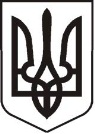 У К Р А Ї Н АЛ У Г А Н С Ь К А    О Б Л А С Т ЬП О П А С Н Я Н С Ь К А    М І С Ь К А    Р А Д АШ О СТ О Г О    С К Л И К А Н Н ЯРОЗПОРЯДЖЕННЯміського голови29.03.2018 р                                      м.Попасна                                                                    № 70                                          Про затвердження  проекту будівництва          Відповідно до Порядку затвердження проектів будівництва і проведення їх експертизи, затвердженого Постановою КМУ від 11.05.2011 року №560, а також позитивний висновок експертизи Державного підприємства «Укрдержбудекспертиза» №05-0091-18  від 28.03.2018 року,  розглянувши проектно – кошторисну документацію на капітальний ремонт адміністративної будівлі СКП вул. Первомайська,34 м. Попасна з використанням засобів термомодернізації:Затвердити проект будівництва;«Капітальний ремонт адміністративної будівлі СКП вул. Первомайська,34 м. Попасна з використанням засобів термомодернізації»Міський голова                                                                            Ю.І. ОнищенкоПоказникиОд. виміруКількістьВид будівництваКапітальний ремонтКапітальний ремонтЗагальна кошторисна вартість будівництва У тому числі: - будівельні роботи-  інші витратиТис. грн.Тис. грн.Тис. грн1499,820977,181522,639